Lampiran 29DATA HASIL TES SIKLUS ISekolah		: SD Katolik Santo AloysiusMata Pelajaran	: IPA Kelas/Semester	: V/II Lampiran 30DATA HASIL TES SIKLUS IISekolah		: SD Katolik Santo AloysiusMata Pelajaran	: IPA Kelas/Semester	: V/II Lampiran 31REKAPITULASI NILAI  HASIL TES SIKLUS I DAN SIKLUS IILampiran 32 DOKUMENTASI PENELITIAN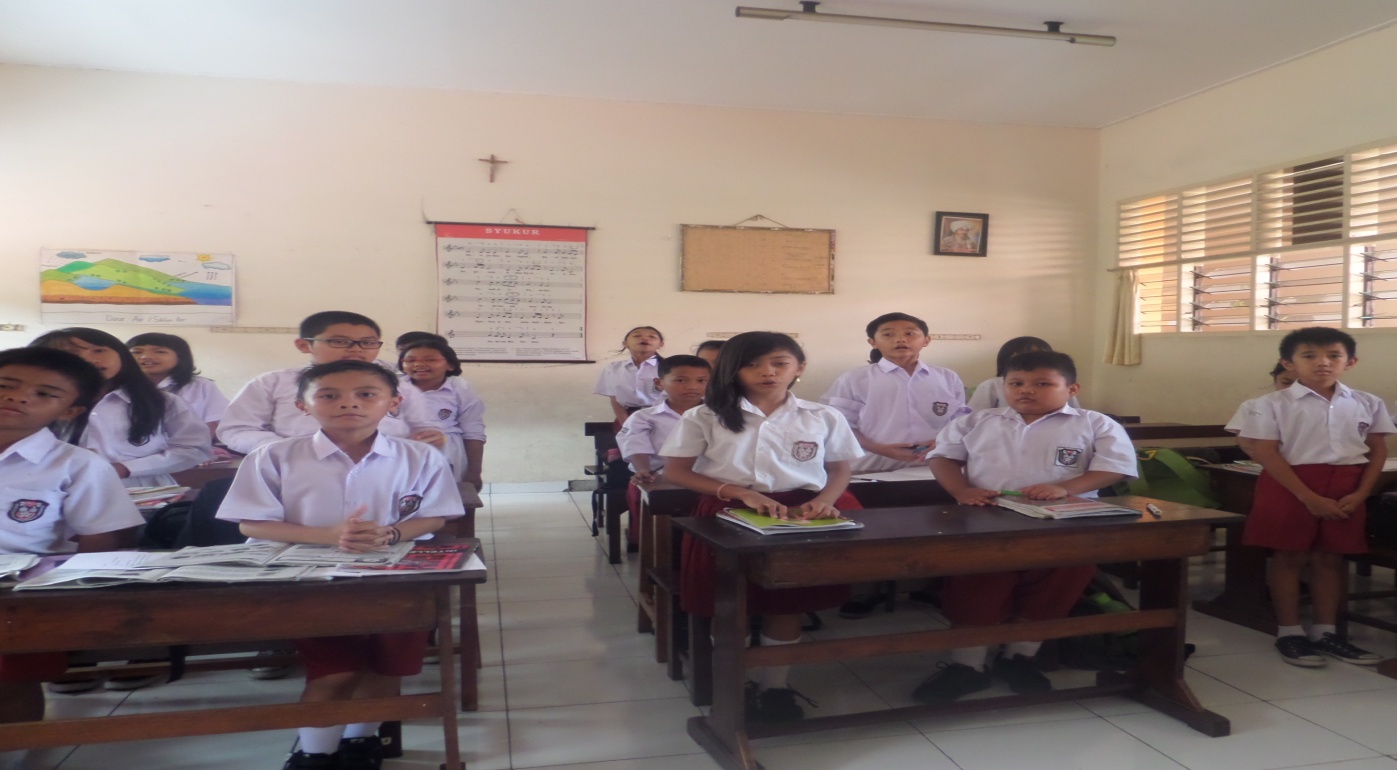 Gambar 1. Siswa bersiap dan berdoa sebelum belajar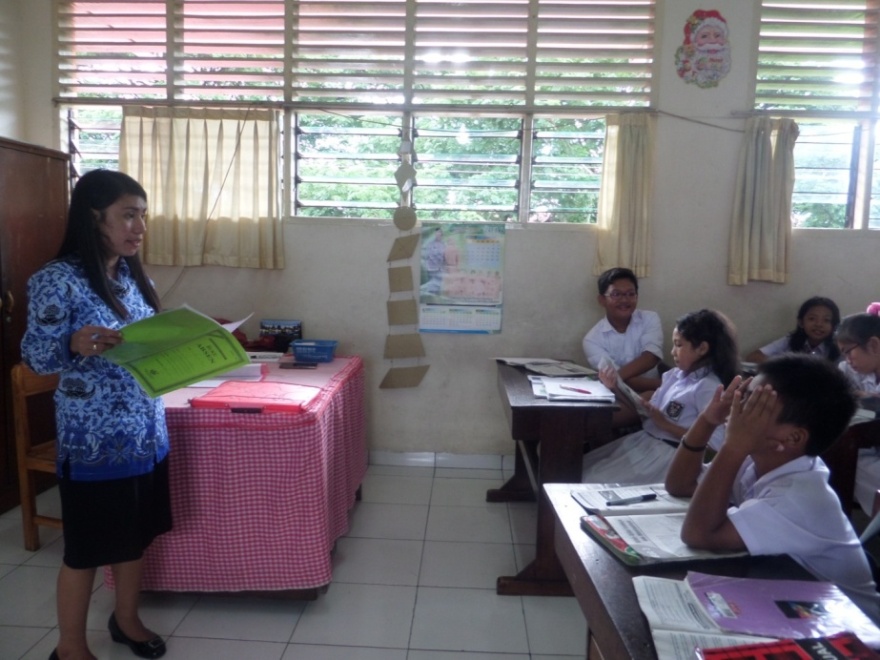 Gambar 2. Guru mengecek kehadiran siswaGambar 3. Guru membimbing siswa untuk merumuskan masalah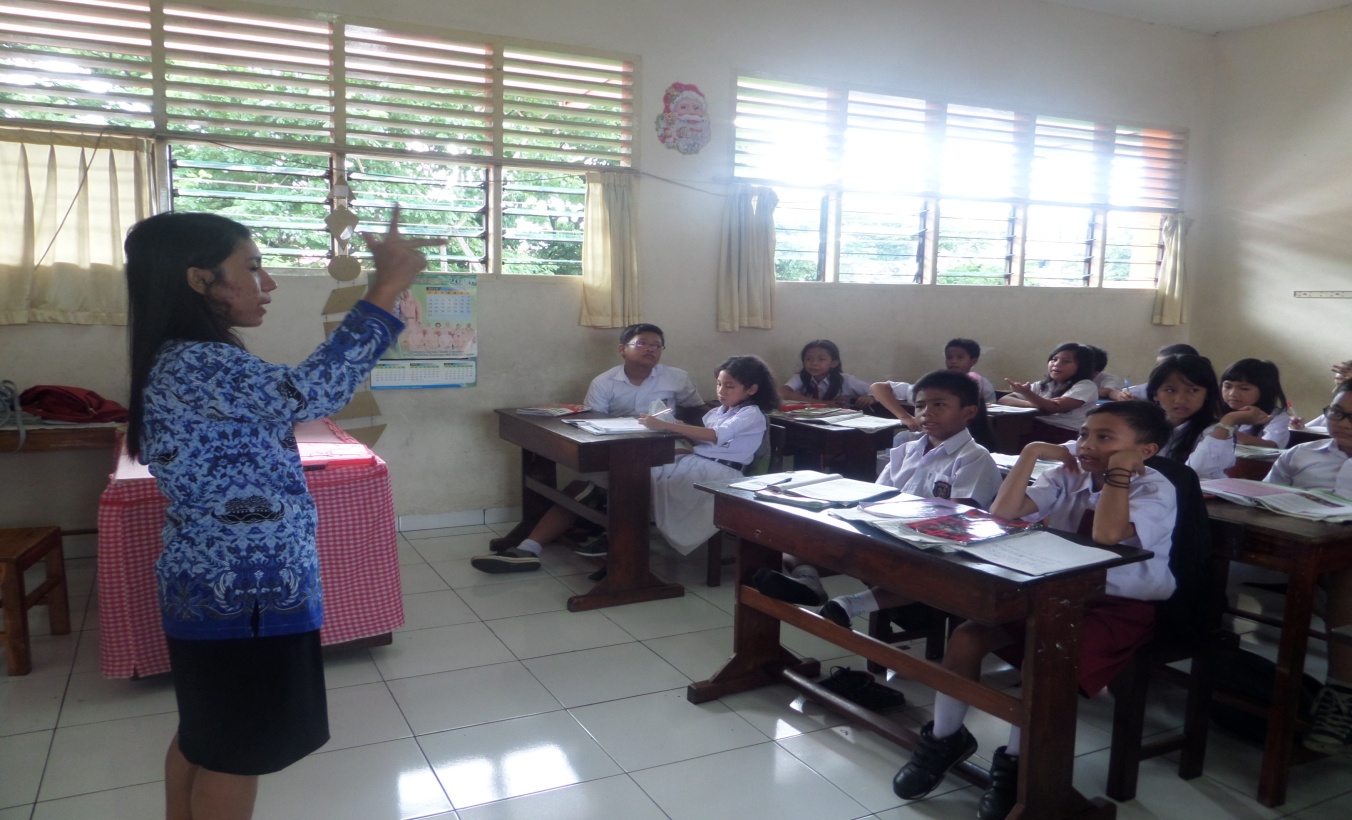 Gambar 4. Siswa merumuskan hipotesis 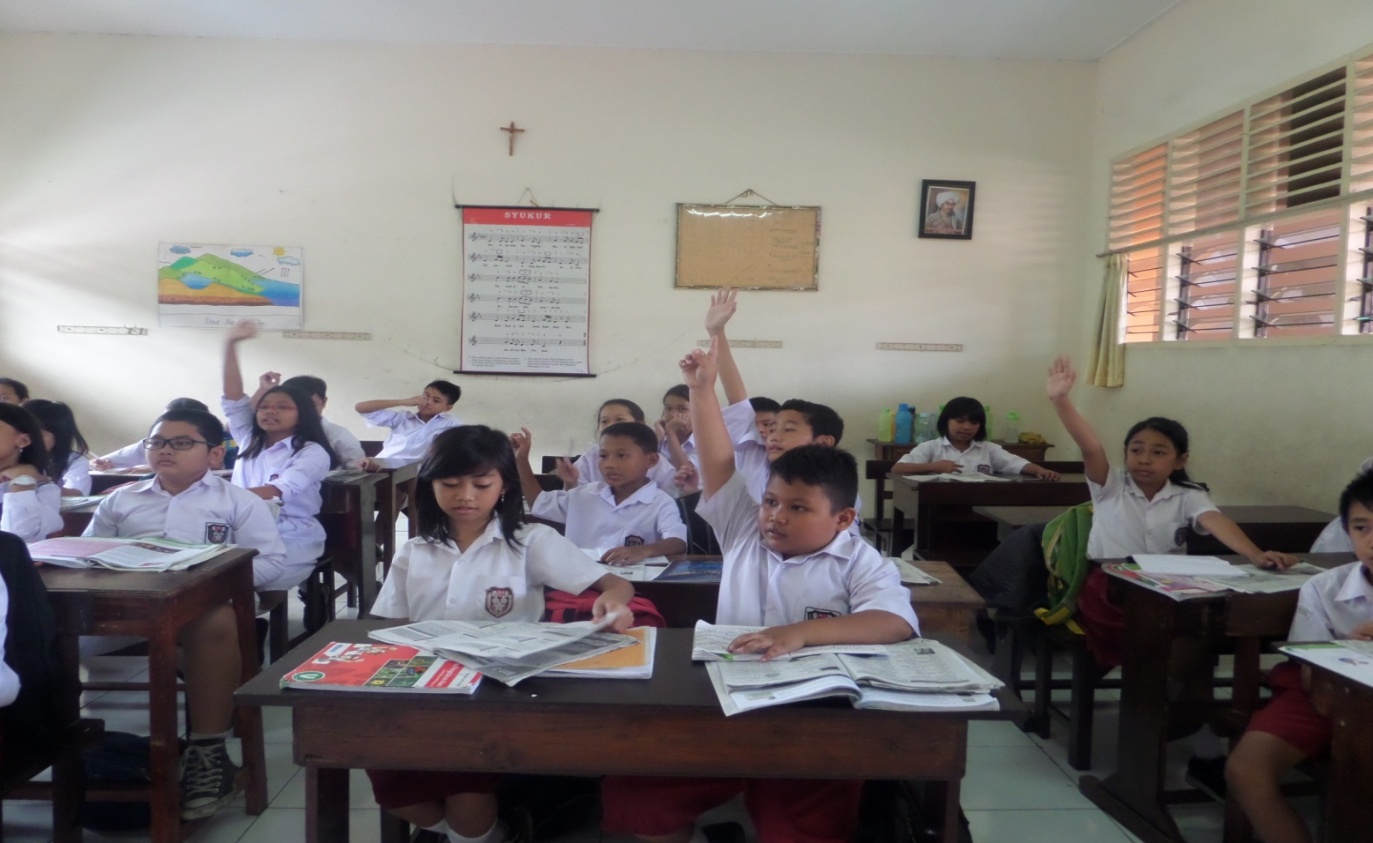 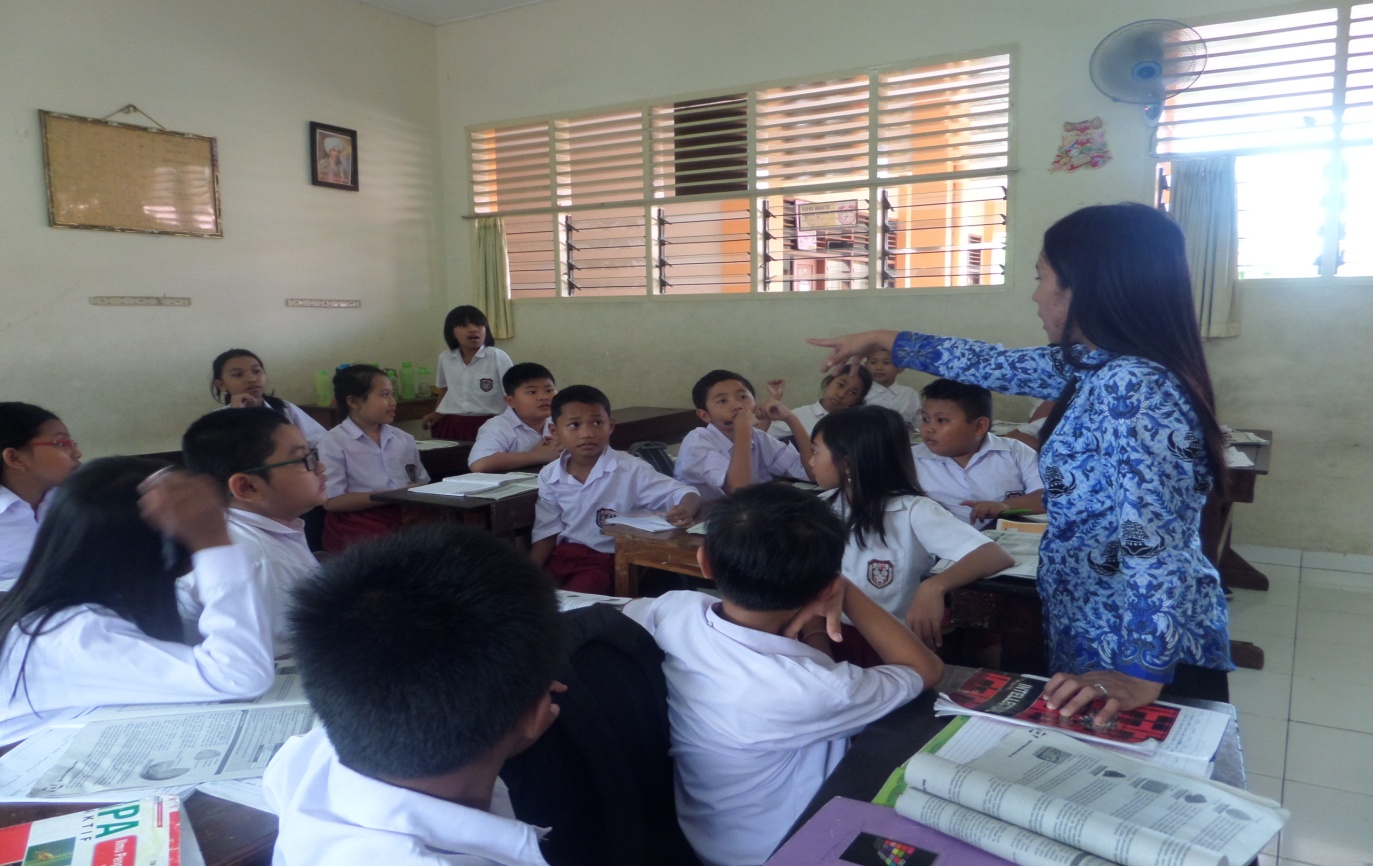 Gambar 5. Guru membagi siswa dalam beberapa kelompok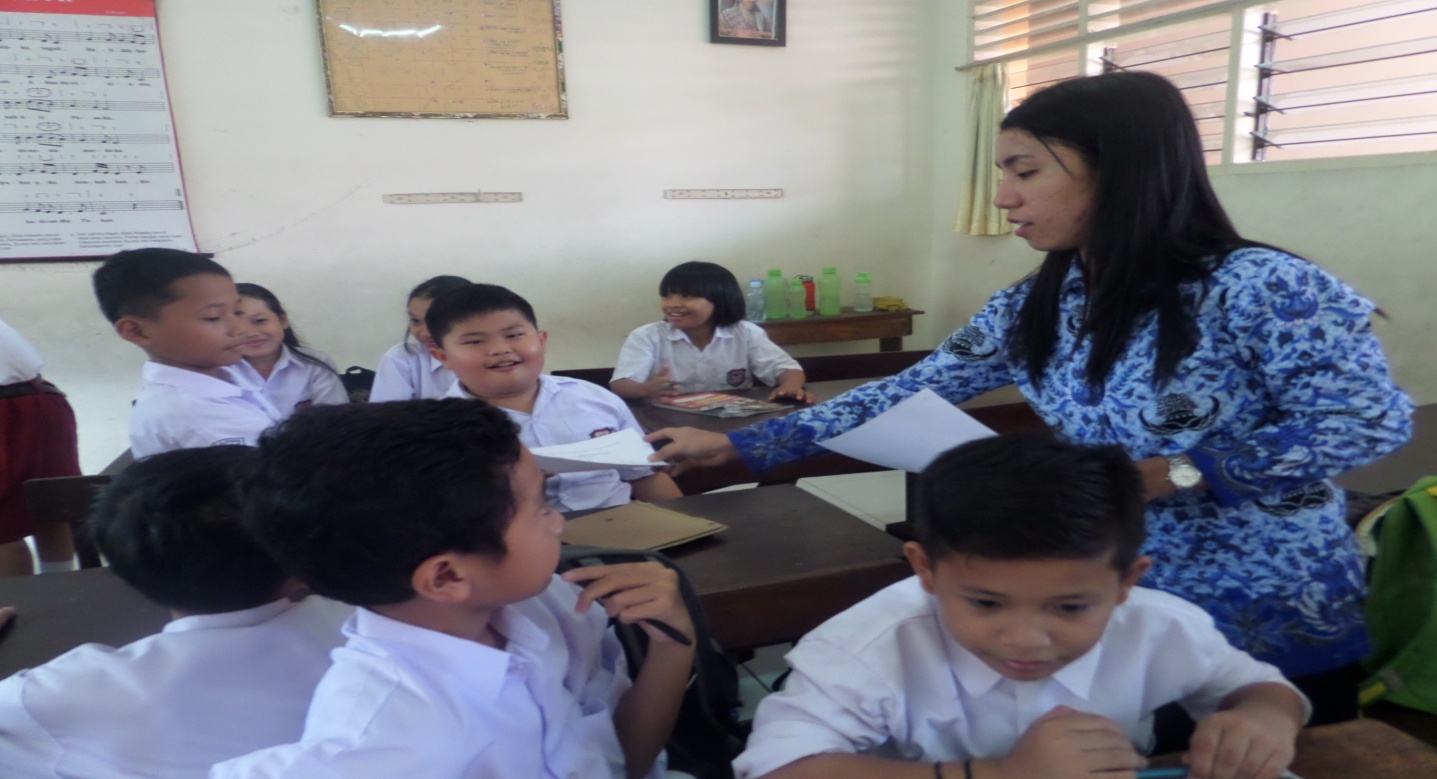 Gambar 6. Guru membagikan LKSGambar 7. Guru membacakan petunjuk pengerjaan LKS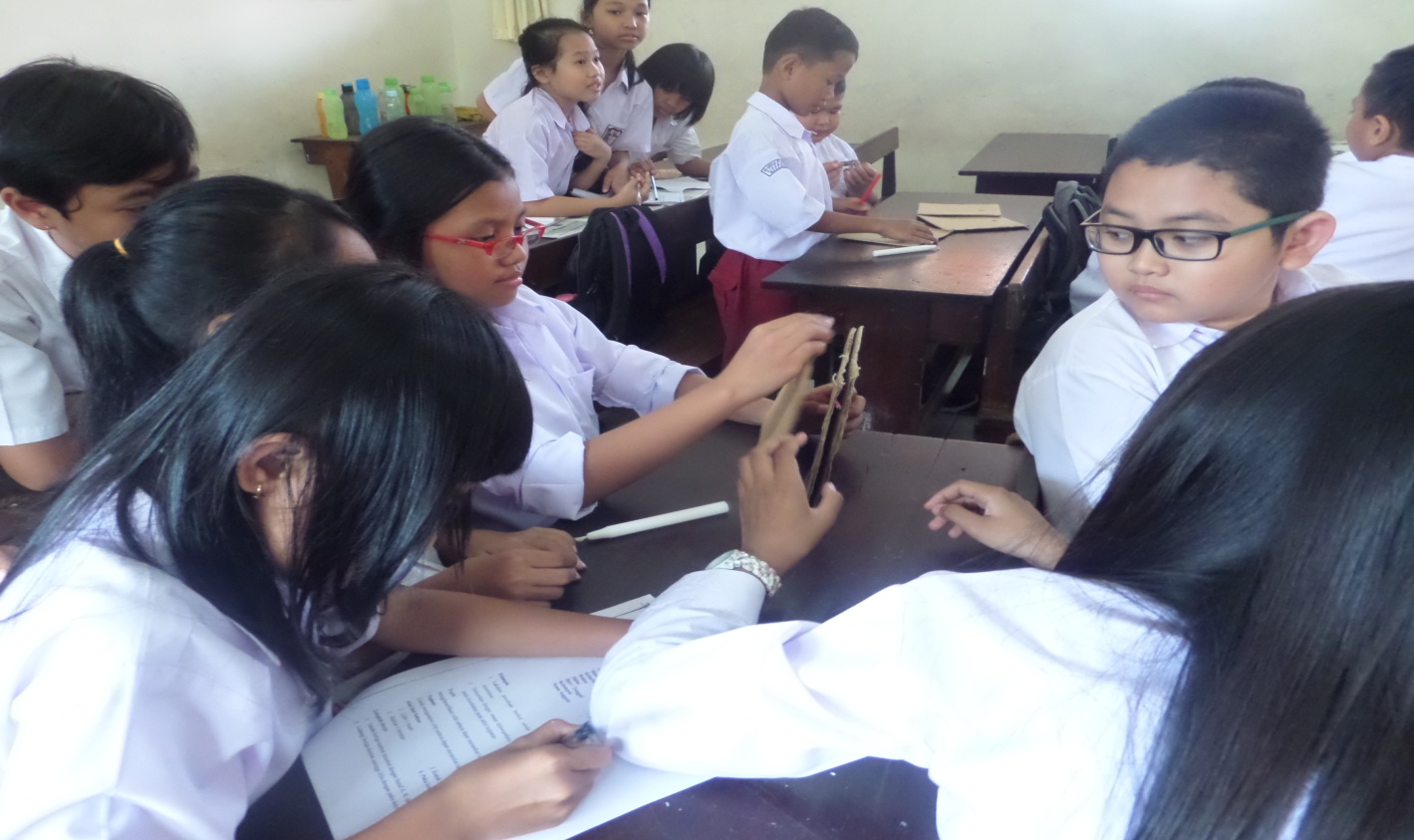 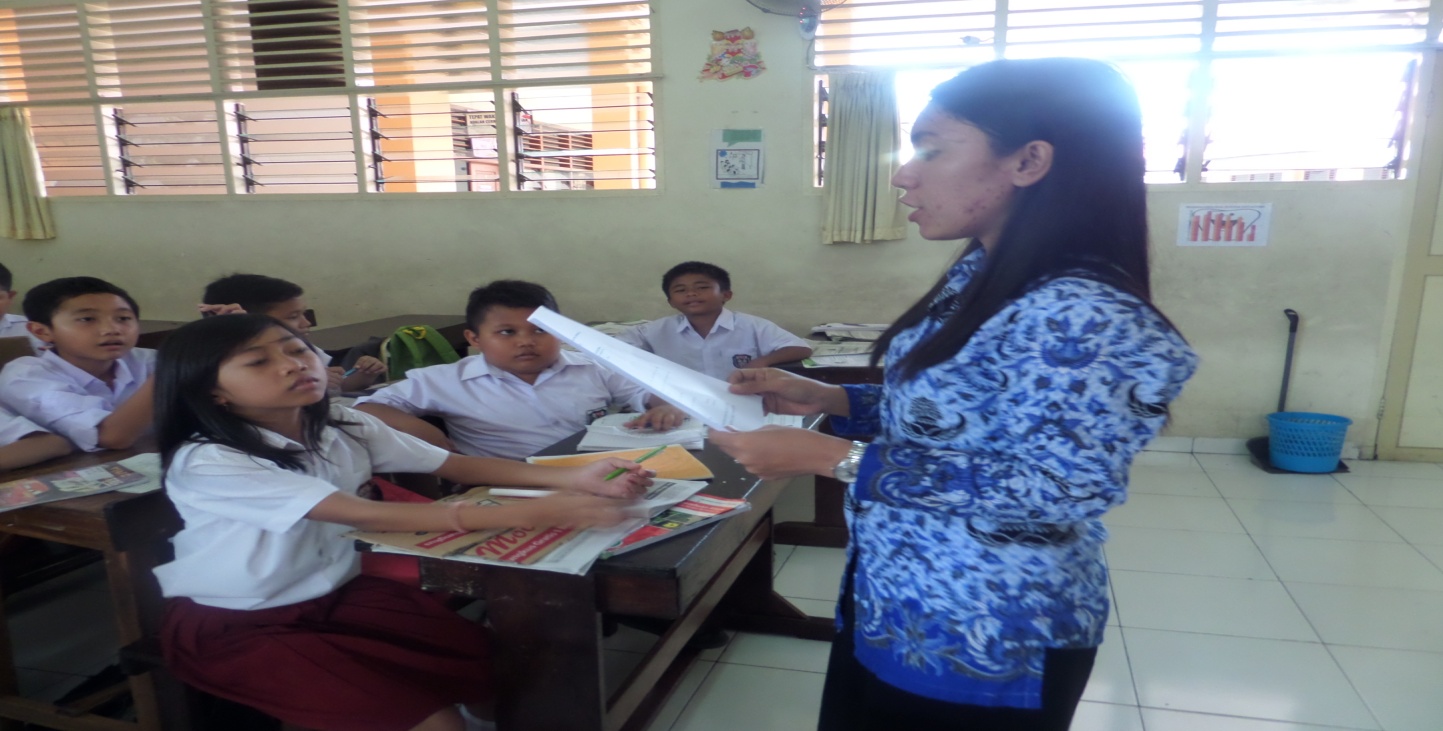 Gambar 8. Siswa berdiskusi teman kelompoknya untuk mengerjakan LKS Gambar 9 Siswa melakukan percobaan (mengumpulkan data)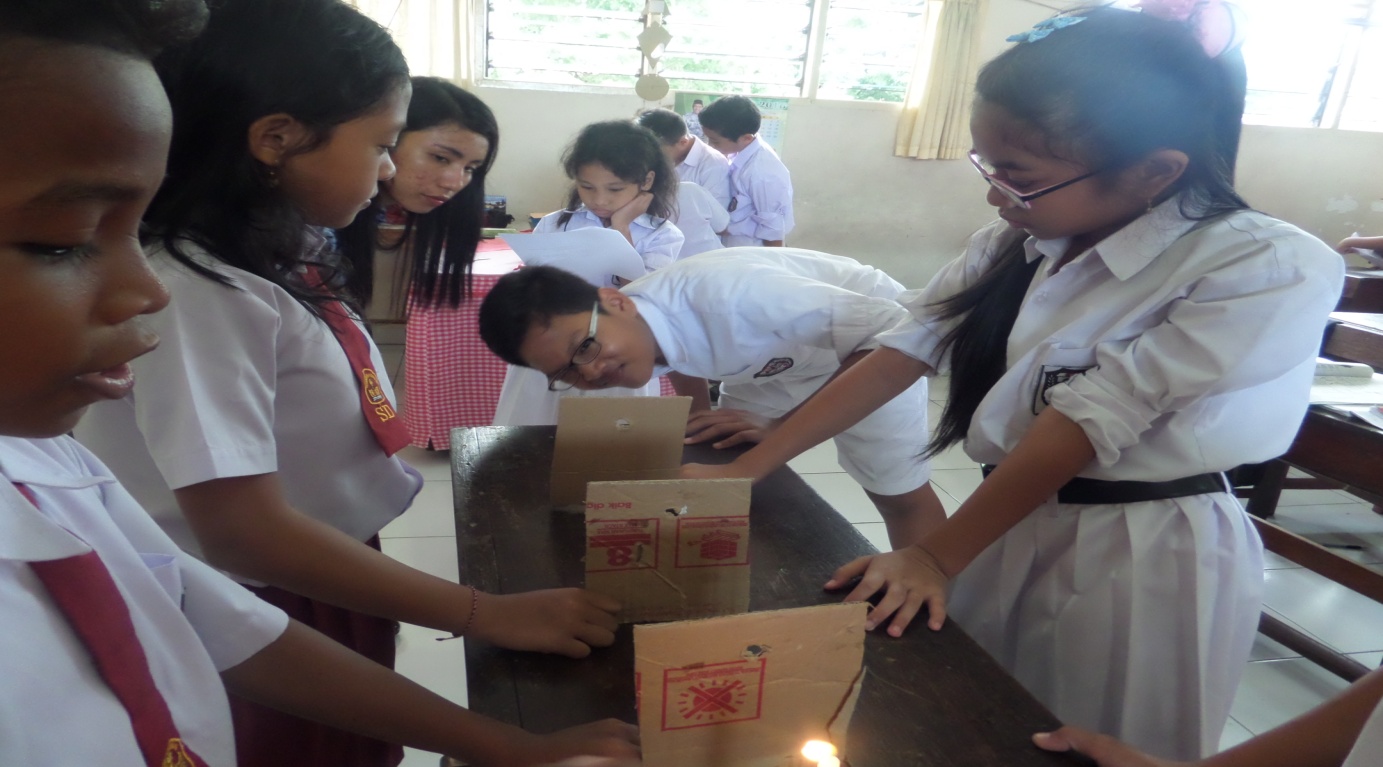 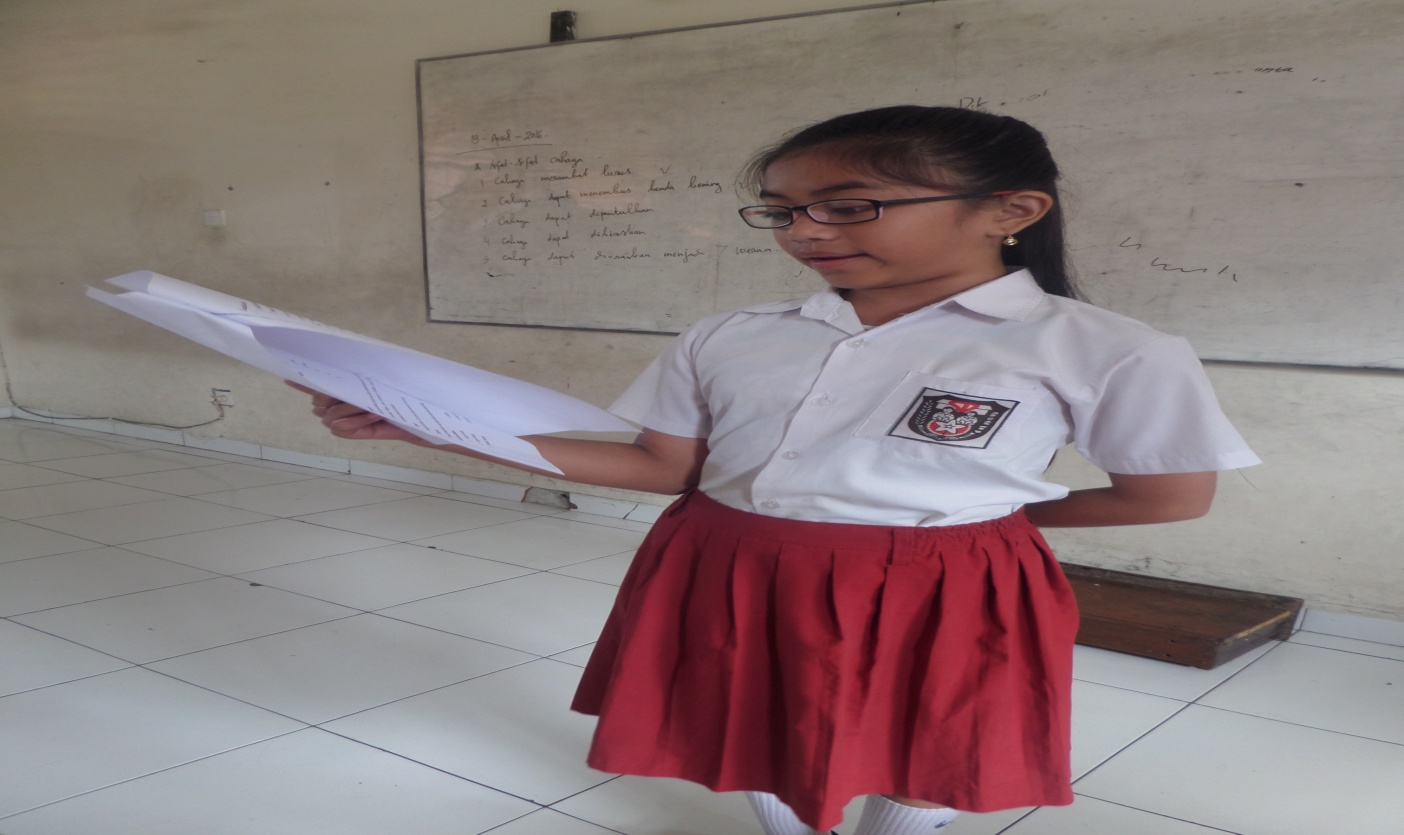 Gambar 10 Siswa mempresentasekan hasil percobaannyaGambar 11 Guru  menyimpulkan materi pembelajaran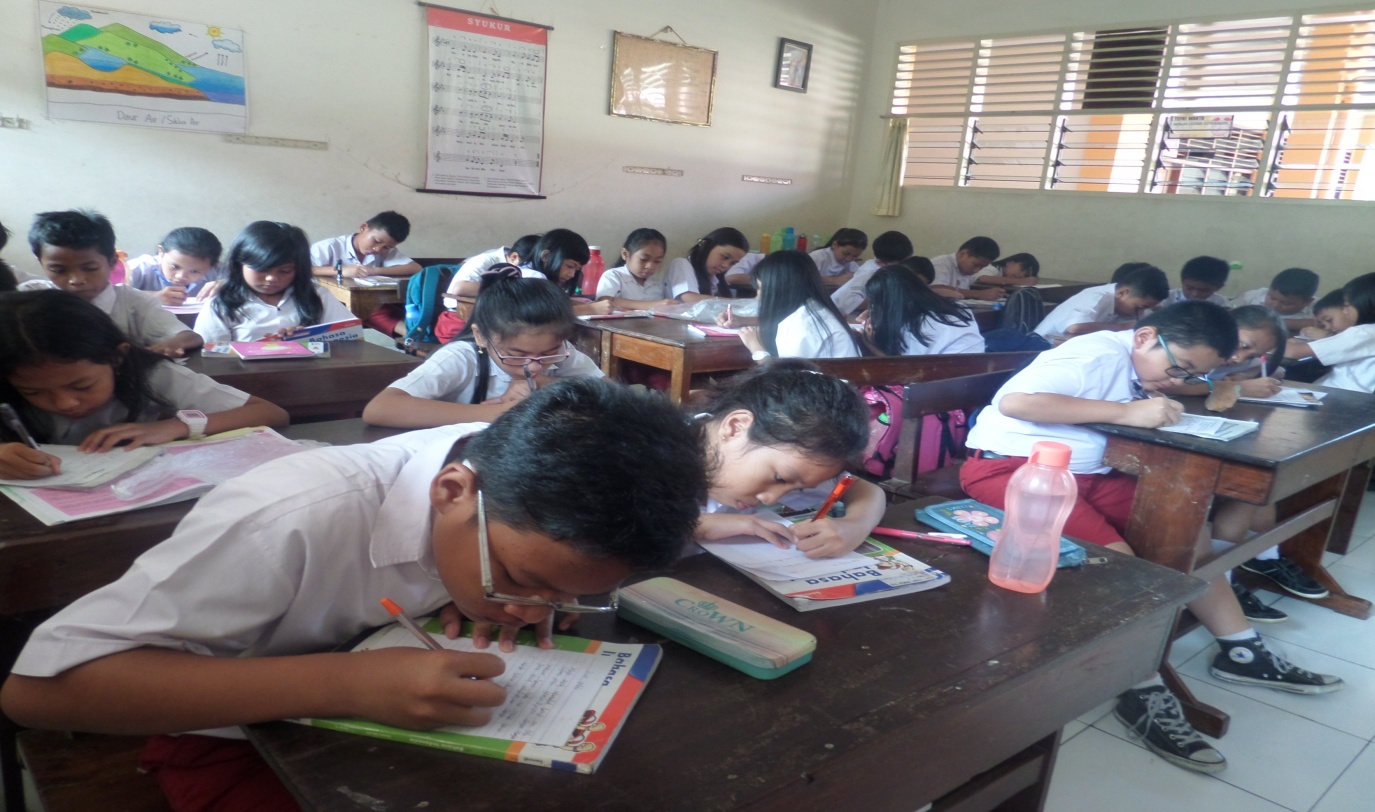 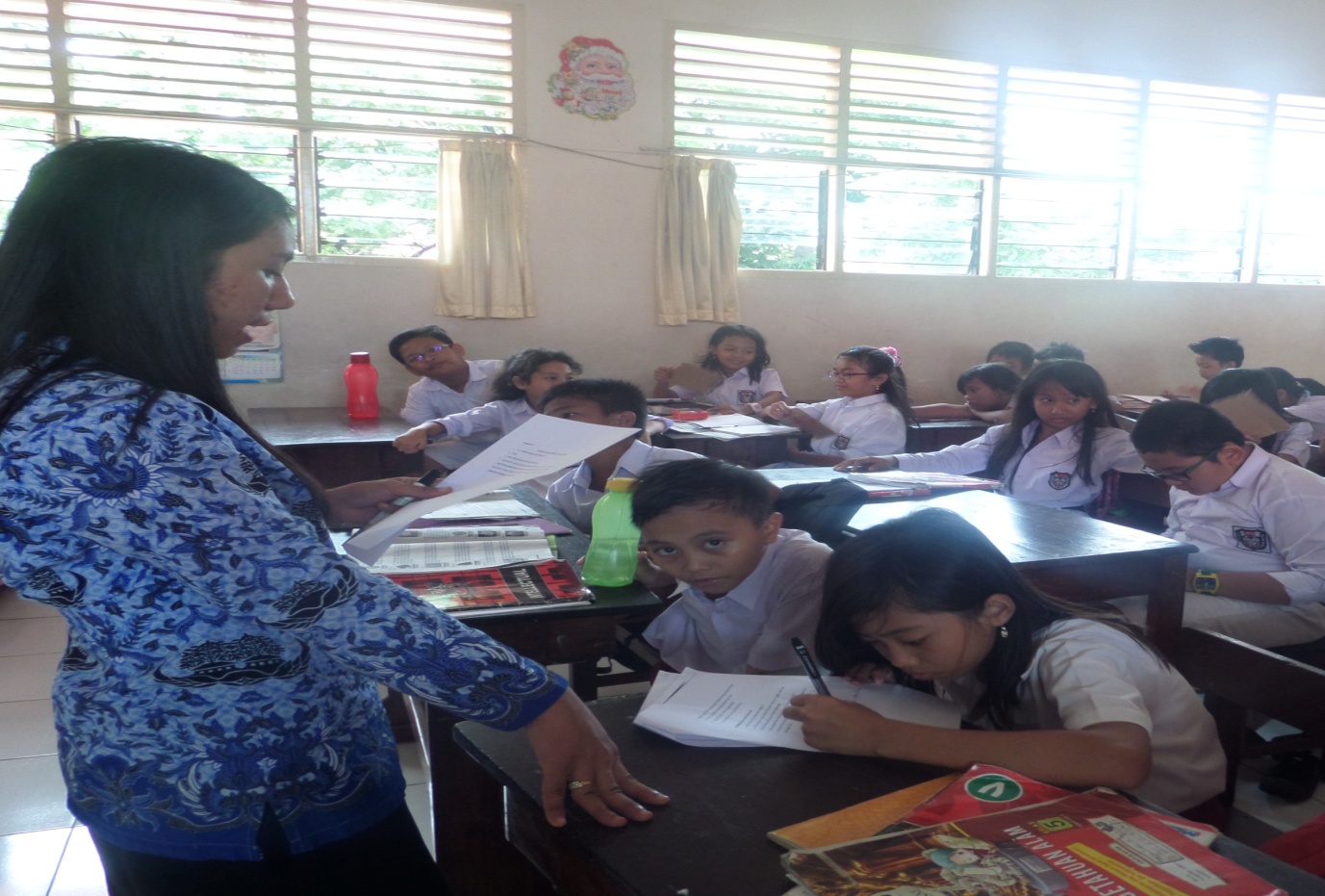 Gambar 12 Siswa melaksanakan tes akhir siklusPERSURATANNo.Nama SiswaSkorNilaiKKMKeterangan1AO168070T2AY168070T3AR178570T4AZ189070T5CA136570TT6CR136570TT7DY126070TT8EJ157570T9FH126070TT10FP168070T11GO 136570TT12GS157570T13GD157570T14HK168070T15IN147070T16JW 115570TT17JK 19 9570T18JP 17 8570T19JV 12 6070TT20KD126070TT21KR115570TT22MM105070TT23MT157570T24MW178570T25MA105070TT26NC189070T27RS147070T28RC168070T29RE136570TT30SE147070T31VG178570TJumlah Jumlah Jumlah Jumlah Jumlah 2235Rata-rataRata-rataRata-rataRata-rataRata-rata72Ketuntasan Klasikal (%)Ketuntasan Klasikal (%)Ketuntasan Klasikal (%)Ketuntasan Klasikal (%)Ketuntasan Klasikal (%)61%Ketidaktuntasan (%)Ketidaktuntasan (%)Ketidaktuntasan (%)Ketidaktuntasan (%)Ketidaktuntasan (%)39%Nilai TertinggiNilai TertinggiNilai TertinggiNilai TertinggiNilai Tertinggi50Nilai TerendahNilai TerendahNilai TerendahNilai TerendahNilai Terendah95KategoriKategoriKategoriKategoriKategoriCukupNo.Nama SiswaSkorNilaiKKMKeterangan1AO178570T2AY168070T3AR168070T4AZ199570T5CA168070T6CR1365 70TT7DY157570T8EJ168070T9FH157570T10FP2010070T11GO157570T12GS 17 8570T13GD 18 9070T14HK178570T15IN157570T16JW136570TT17JK199570T18JP189070T19JV157570T20KD168070T21KR126070TT22MM147070T23MT178570T24MW168070T25MA126070TT26NC2010070T27RS178570T28RC178570T29RE157570T30SE168070T31VG199570TJumlah Jumlah Jumlah Jumlah Jumlah 2505Rata-rataRata-rataRata-rataRata-rataRata-rata81Ketuntasan Klasikal (%)Ketuntasan Klasikal (%)Ketuntasan Klasikal (%)Ketuntasan Klasikal (%)Ketuntasan Klasikal (%)87%Ketidaktuntasan (%)Ketidaktuntasan (%)Ketidaktuntasan (%)Ketidaktuntasan (%)Ketidaktuntasan (%)13%Nilai TertinggiNilai TertinggiNilai TertinggiNilai TertinggiNilai Tertinggi60Nilai TerendahNilai TerendahNilai TerendahNilai TerendahNilai Terendah100KategoriKategoriKategoriKategoriKategoriSangat BaikNo.NamaSiswaJenis KelaminTes Hasil BelajarTes Hasil BelajarKet.No.NamaSiswaJenis KelaminSiklus ISiklus IIKet.1.AOP8085Tuntas/ Meningkat2.AYP8080Tuntas/ Tetap3.ARL8580Tuntas/ Menurun4.AZP9095Tuntas/ Meningkat5.CAL6580Tuntas/ Meningkat6.CRL6565Tidak Tuntas/ Tetap7.DYL6075Tuntas/ Meningkat8.EJL7580Tuntas/ Meningkat9.FHP6075Tuntas/ Meningkat10.FPP80100Tuntas/ Meningkat11.GOL6575Tuntas/ Meningkat12.GSL7585Tuntas/ Meningkat13.GDP7590Tuntas/ Meningkat14.HKL8085Tuntas/ Meningkat15.INL7075Tuntas/ Meningkat16.JWL5565Tuntas/ Tetap17.JKP9595Tuntas/ Meningkat18.JPL8590Tuntas/ Meningkat19.JVP6075Tidak Tuntas/ Meningkat20.KDP6080Tuntas/ Meningkat21.KRP5560Tidak Tuntas/ Meningkat22.MMP5070Tuntas/ Meningkat23.MTL7585Tuntas/ Meningkat24.MWL8580Tuntas/ Menurun25.MAP5060Tidak Tuntas/ Meningkat26.NCP90100Tuntas/ Meningkat27.RSP7085Tuntas/ Meningkat28.RCL8085Tuntas/ Meningkat29.REL6575Tuntas/ Meningkat30.SEP7080Tuntas/ Meningkat31.VGP8595Tuntas/ MeningkatJumlahJumlahJumlah22352505MeningkatRata-rata KelasRata-rata KelasRata-rata Kelas7281Meningkat% Ketuntasan% Ketuntasan% Ketuntasan61%87%Meningkat% Ketidak Tuntasan% Ketidak Tuntasan% Ketidak Tuntasan39%13%MeningkatNilai TerendahNilai TerendahNilai Terendah5060MeningkatNilai TertinggiNilai TertinggiNilai Tertinggi95100MeningkatKategoriKategoriKategoriCukupSangat BaikMeningkat